Идентификация продукта	: ЖидкостьНаименование	:  Донорская лошадиная сывороткаИспользование	:  Биотехнологическое Идентификация компании	: BIOWESTRue de la CailleFR-49340 NUAILLE FRANCE Тел. : +33 2 41 46 42 42Имя и функция ответственного лица:        :  Hélène Royer – Ответственная за качество –                                                                                      Электронная почта: h.royer@biowest.netТел. номер при непредвиденных случаях	 :  ORFILA (0)1 45 42 59 59Симптомы, связанные с использованиемПри вдохе	: никаких при нормальных условиях.При контакте с кожей	: Не ожидается опасности при попадании на кожу в прогнозируемых                                                                    условиях нормального использования.При попадании в глаз	: Не ожидается опасности при попадании в глаз в прогнозируемых                                                                         условиях нормального использования.При заглатывании	: Не ожидается опасности при заглатывании в прогнозируемых                                                                    условиях нормального использования.Составные части	:  Продукт не опасенМеры первой помощиПри вдохе	: Не ожидается, что потребуется первая помощь.При контакте с кожей	: Вымыть контактные участки кожи с мылом и водой.При попадании в глаз	: При попадании в глаз немедленно подставить глаз под струю чистой воды                                                                          и промывать в течение 10-15 мин, оттягивая веко.При заглатывании	: Прополоскать рот.Если огонь рядом	:  Могут быть использованы все средства для пожаротушения..Защита против огня	:  Не подходите к зоне огня без специального снаряжения, включая противогаз.Специальные процедуры	:  Будьте осторожны при тушении любого возгорания.Личные меры предосторожности	:  Снарядить уборщиков соответствующей защитой.Методы уборки	:  Пол, на который пролили сыворотку может быть скользким. Как можно                                                                        скорее убирайте, если пролили, используя абсорбентный материал для                                                                      сбора. Используйте соответствующие контейнеры для утилизации отходов.Хранение	:  Хранить в сухом хорошо вентилируемом помещении. Температура при хранении	 менее - 10 °C. Держите контейнер закрытым, когда его не используете.Обращение	:  Когда уходите с рабочего места, мойте руки, другие открытые части тела мягким мылом и водой перед едой, питьём или курением.Индивидуальная защита.Защита дыхания	: Одевайте маску.Защита рук	: Перчатки.Защита кожных покровов	: Если имеется вероятность контакта с кожей или одеждой, необходимо                                                                     одеть защитную одежду.           - Защита глаз	: Защита глаз необходима тогда, когда жидкость может быть                                                                     разбрызгана или распылена.Заглатывание	: Во время использования нельзя есть, пить и курить.Физическое состояние при 20 °C	: Жидкость.Цвет	:  От жёлтого до янтарного.Запах	: Характерный.pH значение	:  6.5 - 8.5Вредные продукты распада	:  При конечном распаде образуются: углекислый газ и угарный газ. Вредные реакции	:  Нет в норме.Вредные свойства	:  Нет в норме.Избегать материалов	:  Сильных окислителей.Информация о токсичности	:  Нет данных.Информация об экологическом эффекте	:  Экологически безопасенОбщая	:  Безопасно утилизировать в соответствии с местными/национальными                                                                       правилами регуляции.Общая информация	:  Отсутствует специализация.Символ(ы)	: Нет.R фраза(ы)	: Нет.S фраза(ы)	: Нет.Содержание и формат СЕРТИФИКАТА БЕЗОПАСНОСТИ (СБ) выполнен в соответствии с ПОСТАНОВЛЕНИЕМ (ЕС) № 1907/2006 ЕВРОПЕЙСКОГО ПАРЛАМЕНТА И СОВЕТА.ОТКАЗ ОТ ОТВЕТСТВЕННОСТИ. Информация, указанная в СБ, получена из надёжных источников, которым мы доверяем. За условия и методы обращения, хранения, использования и утилизации продукта мы не отвечаем. По этой или другим причинам, мы не несём ответственность за потерю, порчу или затраты, связанные с обращением, хранением, использованием или утилизацией продукта. СБ подготовлен и используется только для данного продукта. Если этот продукт используется как компонент в другом продукте, то информация, содержащаяся в этом СБ, не может быть использована.Конец документаПАСПОРТ БЕЗОПАСНОСТИСтр : 1ПАСПОРТ БЕЗОПАСНОСТИИсправленная редакция : 1ПАСПОРТ БЕЗОПАСНОСТИДата : 3 / 2 / 2016ПАСПОРТ БЕЗОПАСНОСТИЗамещение : 0 / 0 / 0Донорская лошадиная сывороткаДонорская лошадиная сывороткаS0900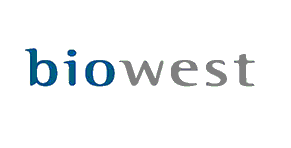 СЕРТИФИКАТ БЕЗОПАСНОСТИСтр. : 2СЕРТИФИКАТ БЕЗОПАСНОСТИИсправленная редакция no : 0СЕРТИФИКАТ БЕЗОПАСНОСТИДата : 3 / 2 / 2016СЕРТИФИКАТ БЕЗОПАСНОСТИЗамещение : 0 / 0 / 0Донорская лошадиная сывороткаДонорская лошадиная сывороткаS0900СЕРТИФИКАТ БЕЗОПАСНОСТИСтр. : 3СЕРТИФИКАТ БЕЗОПАСНОСТИИсправленная редакция № : 0СЕРТИФИКАТ БЕЗОПАСНОСТИДата : 3 / 2 / 2016СЕРТИФИКАТ БЕЗОПАСНОСТИЗамещение : 0 / 0 / 0Донорская лошадиная сывороткаДонорская лошадиная сывороткаS0900